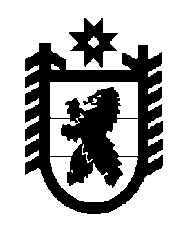 Российская Федерация Республика Карелия    РАСПОРЯЖЕНИЕГЛАВЫ РЕСПУБЛИКИ КАРЕЛИЯРассмотрев предложения органов исполнительной власти Республики Карелия о формировании Программы законодательных инициатив Главы Республики Карелия на июль – декабрь 2017 года:1. Утвердить прилагаемую Программу законодательных инициатив Главы Республики Карелия на июль – декабрь 2017 года (далее – Программа).2. Руководителям органов исполнительной власти Республики Карелия обеспечить подготовку и представление в Администрацию Главы Республики Карелия проектов законов, пояснительных записок, финансово-экономических обоснований к проектам законов и других материалов, предусмотренных пунктом 27 Положения об организации законопроектной деятельности Главы Республики Карелия, утвержденного Указом Главы Республики Карелия от 31 июля 2013 года № 63, не позднее первого числа месяца, установленного в Программе. 3. Согласованные в установленном порядке проекты законов, приложения к ним, другие материалы должны быть представлены в Администрацию Главы Республики Карелия в виде печатных и электронных документов (в электронном виде направляются по электронной почте на адрес: pravo@gov.karelia.ru).4. Направить настоящее распоряжение для сведения в Законода-тельное Собрание Республики Карелия.Временно исполняющий обязанности
Главы Республики Карелия                                                  А.О. Парфенчиковг. Петрозаводск26 июня 2017 года№ 290-рПрограммазаконодательных инициатив Главы Республики Карелияна июль – декабрь 2017 года2Утверждена распоряжением             Главы Республики Карелия                  от 26 июня 2017 года № 290-р№п/пРабочее название законопроектаИсполнительОриентиро-вочный срок внесения12341.О внесении изменений в Закон Республики Карелия «О некоторых вопросах регулирования земельных отношений в Республике Карелия»Государственный комитет Республики Карелия по управлению государст-венным имуществом и организации закупокиюль2.О внесении изменений в Закон Республики Карелия «О налогах (ставках налогов) на территории Республики Карелия»Министерство финансов Республики Карелияавгуст3.О внесении изменений в Закон Республики Карелия «О государст-венной поддержке инвестиционной деятельности в Республике Каре-лия»Министерство экономи-ческого развития и промышленностиРеспублики Карелиясентябрь4.О внесении изменений в Закон Республики Карелия «О межбюд-жетных отношениях в Республике Карелия»Министерство финансов Республики Карелиясентябрь5.О бюджете Республики Карелия на 2018 год и на плановый период 2019 и 2020 годовМинистерство финансов Республики Карелияоктябрь6.О внесении изменений в Закон Республики Карелия «О судебных участках и должностях мировых судей в Республике Карелия» Управление Республики Карелия по обеспечению деятельности мировых судейоктябрь7.Об установлении величины прожи-точного минимума пенсионера в Республике Карелия на 2018 год  Министерство социальной защиты, труда и занятости Республики Карелияоктябрь12348.О внесении изменений в Закон Республики Карелия «О разграни-чении полномочий органов госу-дарственной власти Республики Карелия в области лесных отноше-ний»Министерство по природо-пользованию и экологии Республики Карелияноябрь9.О внесении изменений в Закон Республики Карелия «О регули-ровании некоторых вопросов обеспечения занятости инвалидов в Республике Карелия»Министерство социальной защиты, труда и занятости Республики Карелияноябрь